Sprite ChangesLooking at the image below you can see the simple sprites I’ve created. Spr_1, 2 and 3, when spr_1 collides with spr_2 then it changes the sprite to spr_3. This is done using the collide event with the other sprite then adding an action associated with that collision, in this case a sprite change. Objects and blocks are made to stop the spr_1 from flying off the screen when it does change. We can implement these types of things to our game by the cards flipping over when the player walks over them.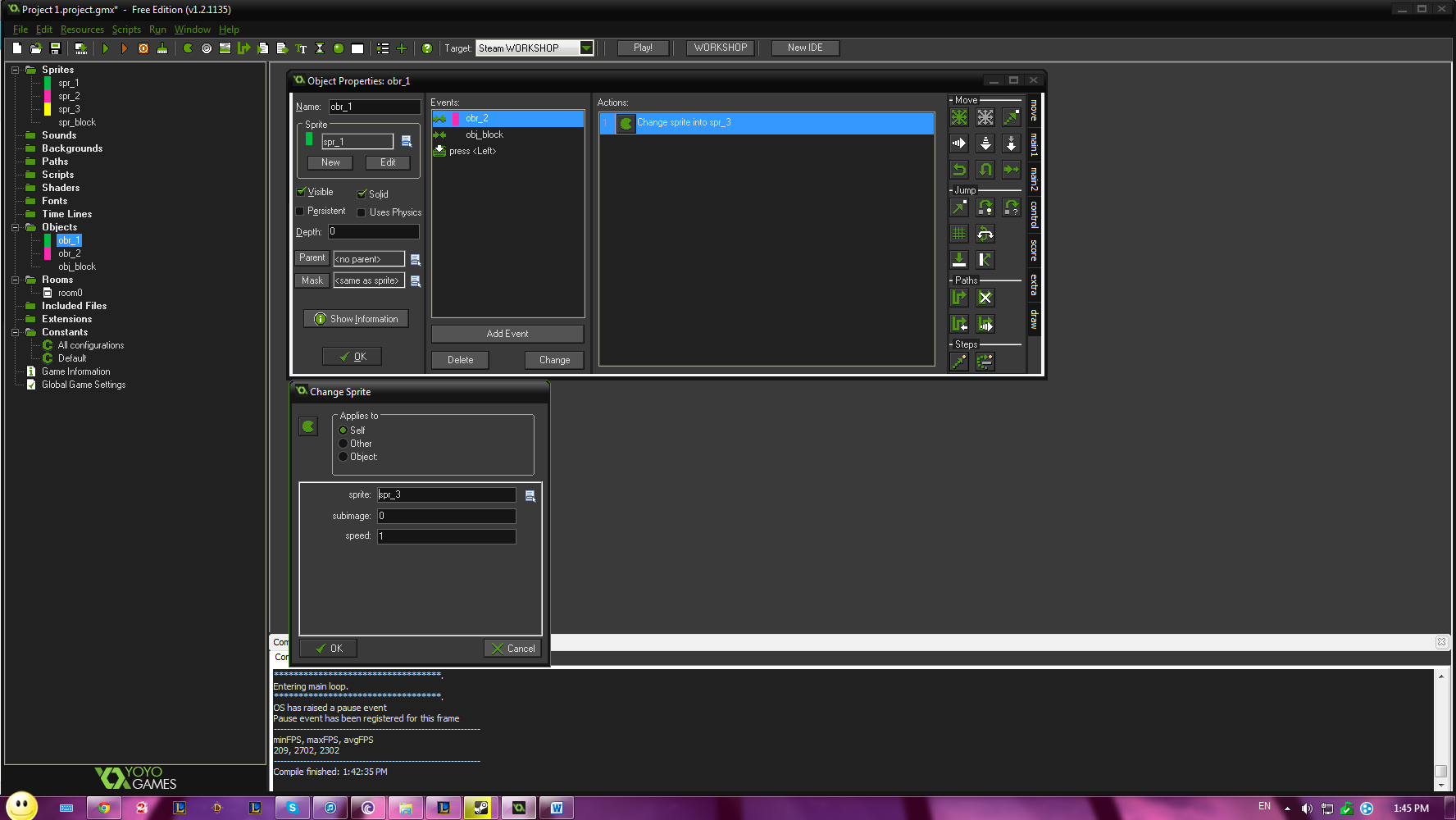 